Eighth French Philosophy of Mathematics Workshop (FPMW 8)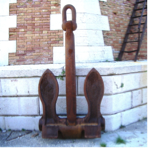 Thursday, November 3, 2016 - Saturday, November 5, 2016Université d’Aix-Marseille, 3 place Victor Hugo 13001 MarseilleRegistration Form(to be sent to the following address : fpmw8-2016-organization@sciencesconf.org)NameAffiliationArrival dateDeparture dateSocial Dinner on Friday November 4  (fee to be paid directly at the restaurant, reservation needed by October 15, 2016)		YES (alone = 40€/ +  1 GUEST = 80€ / NO)Dietary restrictionsOther information